En	, a	de	del 2020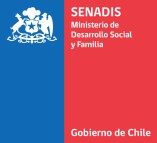 Se certifica que el/la solicitante Sr(a)Run	-	,	figura	dentro	de	los	registros	de	nuestraInstitución/Organización	, la cual acredita laposible incorporación de la persona a un contexto laboral.La Institución/Organización se responsabiliza de la información entregada al Servicio Nacional de la Discapacidad. A razón de favorecer el acceso al proceso de Financiamiento de Ayudas Técnicas y facilitar la participación e inclusión laboral del solicitante.FIRMA Y TIMBREDE LA INSTITUCIÓN INTERMEDIARIAANEXO N°9CERTIFICADO DE INCLUSIÓN LABORAL PARA LA SOLICITUD DE AYUDA TÉCNICACONVOCATORIA AÑO 2020Importante: Las Instituciones/Organizaciones que serán consideradas para la emisión de certificado son:Fondo de Solidaridad e Inversión Social (FOSIS)Servicio Nacional de Capacitación y Empleo (SENCEOficina Municipal de Información Laboral (OMIL)Taller laboral y/o cooperativa.Importante: Las Instituciones/Organizaciones que serán consideradas para la emisión de certificado son:Fondo de Solidaridad e Inversión Social (FOSIS)Servicio Nacional de Capacitación y Empleo (SENCEOficina Municipal de Información Laboral (OMIL)Taller laboral y/o cooperativa.